Governance Systems Committee Meeting MinutesTuesday, May 4, 20212:00 pm - 4:00 pmLocation: 121 East 7th Place, St. Paul MN 55101Members present via conference line (Teams):Hope JohnsonTed StampJen FoleyStaff members present:David DivelyShannon HartwigStacy Sjogren (MAD)WelcomeMinute approval, the group approved the minutes for April 13, 2021. With corrections, minutes accepted with a roll call vote.The group reviewed the following documents and made suggestions and edits. Governance Process Quadrant Policies for 2021 04 06.docx, Council ED Delegation policy quadrant 2021 04 07.docx, and Executive Director Limitation Quadrant Policies 2021 04 12 w feedback.docx.Next steps:Continue May 11th, on document Executive Director Limitation Quadrant. David Dively marked the place holder.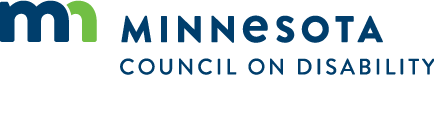 